 OFFICERS CLUB Incorporated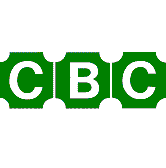 (Incorporated under the Associations Incorporation Act 1984)connecting former Officers ofThe Commercial Banking Company of Sydney Limitedand its subsidiaries, affiliates and their familiesFind us at www.CBCbank.com.auPostal address: PO Box 319, St Ives 2075       President@CBCBank.com.au	Margaret Powell	0405 391 777	VicePresident@CBCBank.com.au	Fred Harvison RFD	0419 578 840	       Secretary@CBCBank.com.au	Mary Lamborn	       Treasurer@CBCBank.com.au	Margaret Powell	0405 391 777APPLICATION FOR MEMBERSHIPDate of application:	         _________________________(Full name)	I,       ________________________________________________________	(nee:  ________________________)(Full address)	of      ________________________________________________________	         _______________________     ________              Postcode ________Telephone No.	(   )   _______________________   Home/Work _____________________Email:	         ________________________________________________________	Apply for membership of  OFFICERS CLUB.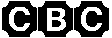 	My cheque for $15 (joining fee and current period membership) is attached.Signed	        _______________________	Date of birth (for the birthday register) ______________________________CBC SERVICE DETAILS:Joined CBC at:	_____________________ Branch/Department on date: ________________Then service at:	_____________________ Branch/Department/Business Unit	_____________________			     _____________________	_____________________			     _____________________	_____________________			     _____________________	_____________________			     _____________________	_____________________			     _____________________Retired/resigned from:	_____________________ Branch/Dept of CBC/NAB on: ______________Or still in NAB service	_____________________Currently employed	[   ] NO	      [   ] YES at	______________________________________If another CBC Officer enquires about my contact details I DO  /   do NOT want them disclosed.